Детям о Великой Отечественной Войне «Никто не забыт, ничто не забыто!»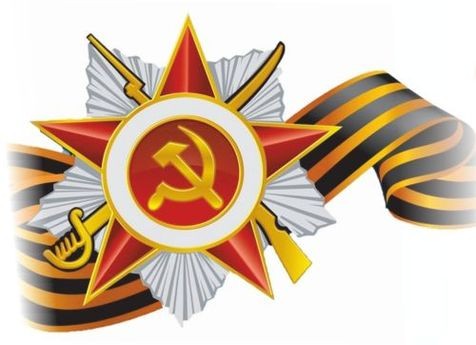 Со времен Великой Отечественной войны прошло75 лет, в живых осталось не так много ветеранов и участников той страшной войны, но подвиг советских людей всегда будет оставаться гордостью для потомков.  Мы должны воспитывать подрастающее поколение так, чтобы дети знали, помнили и чтили подвиг прадедов и прапрадедов, понимали, как тяжело далась Победа, как отважно защищали свою Родину наши предки.Мальчики и девочки несколько по-разному воспринимают рассказы о войне: у мальчиков на примере героев формируется образец мужественности и смелости, у девочек – забота о близких, пострадавших. Повествования о подвигах и доблести советских людей способствует формированию у детей чувства гордости за свой народ, страну, развитию патриотизма, любви к Родине, стремлению походить на героев, защитивших нашу страну. Проведение тематических бесед и мероприятий в нашем детском саду является важной составляющей патриотического воспитания дошкольников, которая помогает ощутить корни своего рода, воспитать любовь к Отечеству. Чем раньше ребенок начнет чувствовать свою причастность к Родине, к родной земле, тем скорее у него будет формироваться чувство ответственности за ее будущее, будущее своей страны, своей семьи. Мы с Вами должны сформировать у него правильную и четкую гражданскую позицию, воспитать уважительное отношение к старикам и ветеранам, памятникам и героям ВОВ. К сожалению, из-за режима самоизоляции нам сложнее будет раскрыть детям значение праздника Дня Победы для нашей страны, каждого ее жителя. Но несмотря, ни на что сделать это необходимо. Как правильно рассказать дошкольникам о войне 1941-1945 годов. С чего начать?Говорить о войне с дошкольником нужно простым, понятным языком. Не надо перегружать рассказ деталями, подробностями, которые ребенок просто не сможет разложить в голове по полочкам. Детям проще воспринимать информацию наглядно, когда можно посмотреть и потрогать. Поэтому говорите с ребенком, когда показываете семейный фотоальбом, фронтовые письма, награды, читаете книгу на военную тематику или рассматриваете журнал о военной технике, смотрите м/фильм, видеоклип, презентацию. Расскажите ребенку о вечном огне, он символизирует вечную память о павших воинах и горит в любое время суток, в любую погоду. Поговорите о том, что надписи на мемориальных плитах – это не просто непонятные ребенку слова. Это имена воинов, погибших за будущее своей страны, за наше будущее и наших детей. С именем каждого воина связана своя история – история его жизни и смерти. Каждый из этих людей был чьим-то сыном, братом, отцом. Их линия жизни оборвалась, а мы продолжаем жить – и благодарим их за это. Не стесняйтесь говорить о войне откровенно. Наша общая история не должна пропасть с годами, мы, родители, должны передавать эту память детям, а наши дети будут рассказывать о войне нашим внукам. Никто не будет забыт, пока мы с вами помним.Война — это целый период из жизни мужчин и женщин, мальчиков и девочек. Это героизм и самоотверженность дедов, отцов, сыновей и братьев, но вместе с тем – крепость духа, забота и стойкость бабушек, матерей, дочерей, сестер. Такие разговоры дают возможность рассказать об истинных образах героев, а не тех, что пропагандируют современные мультфильмы.ПОЧЕМУ НАЧАЛАСЬ ВОЙНАУ детей все просто: в «войнушке» все делятся на хороших и плохих. В мире взрослых все гораздо сложнее. Ребенку нужно объяснить, что войны начинаются из-за желания правителей государств захватить чужие богатства, природные ресурсы. Говоря о войне 1941-1945 гг., можно рассказать, что Адольф Гитлер, он тогда управлял Германией, хотел установить фашистский режим во всем мире и сделать остальных людей рабами, обслугой своего народа. Даже в своей стране фашисты убивали людей, потому что у них была другая национальность. Многие страны не смогли сопротивляться Германии и сдались. Наша страна была гораздо больше, чем сейчас, и называлась Советским Союзом. В Союз входило много маленьких стран, люди имели разные национальности, но относились друг к другу так, будто они — одна большая семья. Гитлер предательски напал на Советский Союз, когда этого никто не ожидал. Было раннее утро, люди крепко спали, но в один момент их жизнь изменилась, а для многих — оборвалась. Гитлер ожидал быструю капитуляцию, но он не догадывался, что советские люди будут до конца сражаться за свою свободу, а многие умрут за нее.С помощью рассказа Победа будет за нами! С. П. Алексеев вы в доступной форме можете рассказать своим детям о войне.В нём представлена хронология основных событий Великой Отечественной войны.«Была самая короткая ночь в году. Люди мирно спали. И вдруг: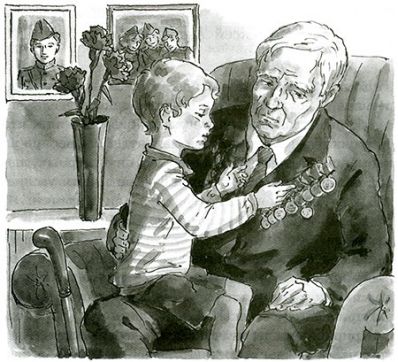 — Война! Война!22 июня 1941 года на нашу Родину напали немецкие фашисты. Напали словно воры, словно разбойники. Они хотели захватить наши земли, наши города и сёла, а наших людей либо убить, либо сделать своими слугами и рабами. Началась Великая Отечественная война. Она продолжалась четыре года…»Также вы можете прочитать с ребенком:«Брат мой в армию идет», В. Орлов;«Галина мама», С. Георгиевская;«Арбузный переулок», В. Драгунский;«Андрейка», В. Осеева;«Стальное колечко», К. Паустовский;«Шинель», Е. Благинина;«Кукла», Г. Черкашин;«Главное войско», «Памятник солдату», «Твои защитники», Л. Кассиль;«Землянка», А. Митяев. «За Родину», «Слава» С. Баруздин «Рассказ танкиста» В. ТвардовскийТ. Белозерова «День Победы»Рассмотреть репродукции картин, иллюстраций, изображающих сражения Великой Отечественной войны, героев войны, празднование Дня Победы, наборов открыток ко Дню Победы, иллюстрации с изображением медалейПрослушать аудиозаписи: «Священная война» и «Оркестровая сюита №3 ре-мажор» И.С. БахПосмотреть м/ф «Воспоминание», «Солдатская сказка» и др., фотохроники военных лет, поговорить с ребенком после просмотраПобеседовать с детьми, используя доступные в условиях самоизоляции наглядные средства на темы:·        Города-герои. Детям нужно объяснить, за что некоторые города получили такое звание. Звание города-героя – почетное звание, которое присваивалось населенному пункту за проявленные его населением героизм и мужество.·        Памятники воинской славы·        Великие битвы, полководцы.·        Пионеры-герои. Детям будет интересно узнать о героических детях, которые тоже сражались с врагом во времена войны. Они, не боясь расправы фашистов, помогали советской армии и стране победить. До войны это были самые обыкновенные мальчики и девочки, к 1941 году многим еще едва исполнилось 10 лет. Многие из них погибли, выполняя задание, помогая партизанам, армии, Родине.·        Награды. Солдаты советской армии были награждены медалями, орденами и специальными наградами. Медали «За отвагу», «За боевые заслуги», ордена «Красного знамени», Кутузова, Невского, Суворова, «Красной звезды», награды «За оборону Москвы», «За оборону Севастополя», «За оборону Ленинграда»·        Военные профессии. Рассказывая дошкольникам о войне, следует упомянуть и о военных профессиях. Дети должны понимать, что помимо учителей, врачей, продавцов и прочих, есть категория людей, которые занимаются разработкой тактик и стратегий, боевой техники и оружия.·        Военная техника.Помогите ребенку выбрать и выучить стихотворение к 9 мая.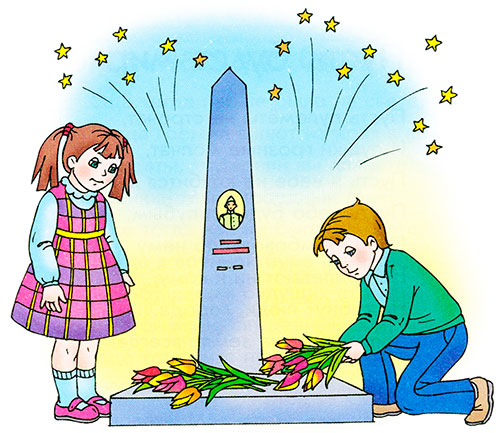 «Пусть будет мир»Пусть пулемёты не строчат,И пушки грозные молчат,Пусть в небе не клубится дым,Пусть небо будет голубым,Пусть бомбовозы по немуНе прилетают ни к кому,Не гибнут люди, города...Мир нужен на земле всегдаАвтор: Н. Г. Найдёнова«Вместе с дедушкой»Растаял утренний туман,
Красуется весна...
Сегодня дедушка Иван
Начистил ордена.
Мы вместе в парк идем
Встречать
Солдат, седых, как он.
Они там будут вспоминать
Свой храбрый батальон.
Там по душам поговорят
О всех делах страны,
О ранах, что еще болят
С далеких дней войны.
Походы вспомнят и бои,
Окопный неуют,
И песни бравые свои,
Наверное, споют.
Споют о мужестве друзей,
Что в землю полегли;
Споют о Родине своей,
Что от врагов спасли.
Спасли народы разных стран
От рабства и огня...
Я рад, что дедушка Иван
Берет с собой меня.
Автор: Г. А. Ладонщиков«Майский праздник» Майский праздник День Победы Отмечает вся страна. Надевают наши деды Боевые ордена. Их с утра зовет дорога На торжественный парад, И задумчиво с порога Вслед им Бабушки глядят.!Автор: Белозёров Т. М. «Я в солдатики играю» Я в солдатики играю.У меня есть пистолет. Есть и сабля. Есть и танки. Я большой и мне 5 лет! Я в солдатики играю. Это-детская игра. Но я это знаю твёрдо- Создан Мир наш для Добра! Чтоб войну не знали дети. Чтоб был мирным небосвод. И остался чтоб игрушкой Навсегда пехотный взвод!!!  Автор: Татьяна Шапиро«Шинель»Почему ты шинель бережешь? -Я у папы спросила. -Почему не порвешь, не сожжешь? -Я у папы спросила.Ведь она и грязна, и стара,Приглядись-ка получше,На спине вон какая дыра,Приглядись-ка получше!Потому я ее берегу, -Отвечает мне папа, -Потому не порву, не сожгу, -Отвечает мне папа. -Потому мне она дорога,Что вот в этой шинелиМы ходили, дружок, на врагаИ его одолели! Автор: Е. Благинина «Навек запомни»  Куда б ни шел, ни ехал ты,Но здесь остановись,Могиле этой дорогойВсем сердцем поклонись.Кто б ни был ты – рыбак, шахтер,Ученый иль пастух, -Навек запомни – здесь лежитТвой самый лучший друг.И для тебя и для меняОн сделал все, что мог.Себя в бою не пожалел,А Родину сберег.Автор: М. Иссаковский«День победы» Майский праздник – День ПобедыОтмечает вся странаНадевают наши дедыБоевые ордена.Их с утра зовет дорогаНа торжественный парад.И задумчиво с порогаВслед им бабушки глядят.Автор: Т.БелозеровСовместными усилиями приготовьте тематические поделки, открытки для размещения в группе, соц. сетях.
Предложите и при необходимости помогите ребенку сделать открытку в подарок ветерану.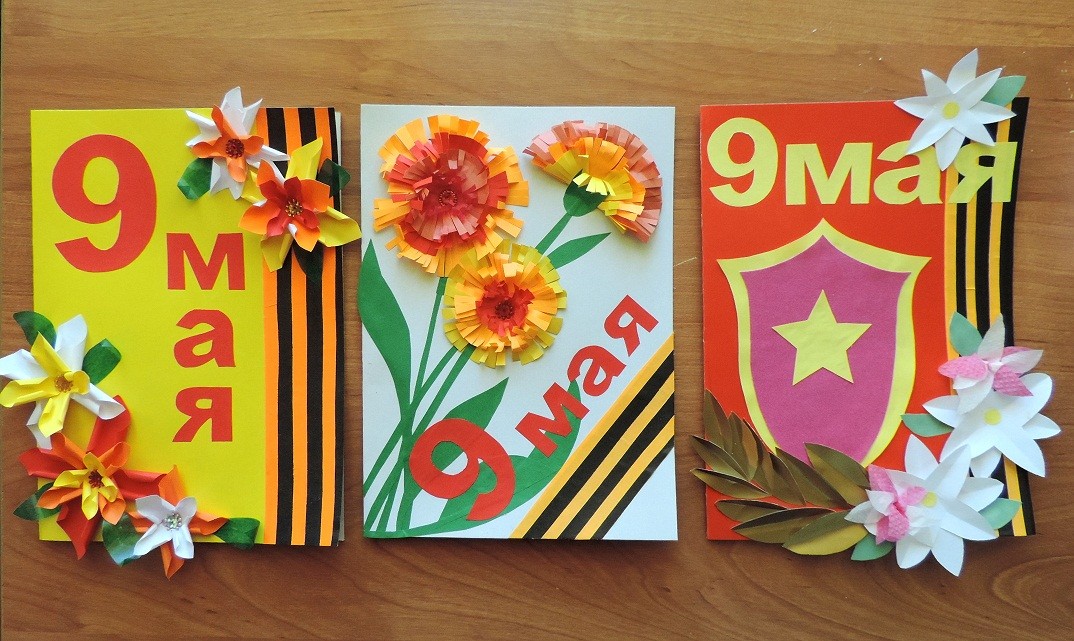 Каждый год 9 мая в честь победы звучат залпы орудий и небо раскашивают тысячи огней праздничного салюта. Дети любят рисовать салют. Можно предложить детям лист размером А3 старые обои. Тогда салют получится по-настоящему праздничный!ПОЗДРАВЛЯЕМ С ПРАЗДНИКОМ 9 МАЯ!Убедительная просьба не остаться в стороне!Уже через несколько лет Вы будете благодарить себя за то, что уделяли особоевнимание нравственно-патриотическому воспитанию вашего малыша!